السيرة الذاتيةالوظائف التي شغلها :          الجامعات او المعاهد التي درس فيها :المقررات الدراسية التي قام بتدريسها :تالمقررات الدراسية التي قام بتطويرها او ساهم في تطويرها :الاشراف على الرسائل و الاطاريح :المؤتمرات والندوات العلمية والورش التي شارك فيها :الدورات التي شارك بها والتي اقامها :المشروعات البحثية في مجال التخصص لخدمة البيئة والمجتمع او تطوير التعليم :المجلات العالمية ومجلات (impact factors) التي قام بنشرها :عضوية الهيئات العلمية المحلية والدولية :ابداعات او نشاطات حصل فيها على (جوائز / شهادات تقديرية /كتب شكر ) :التأليف والترجمة :اللغات التي يجيدها :اللغة الانكليزية2-مساهمات في خدمة المجتمع :       ـ نشاطات اخرى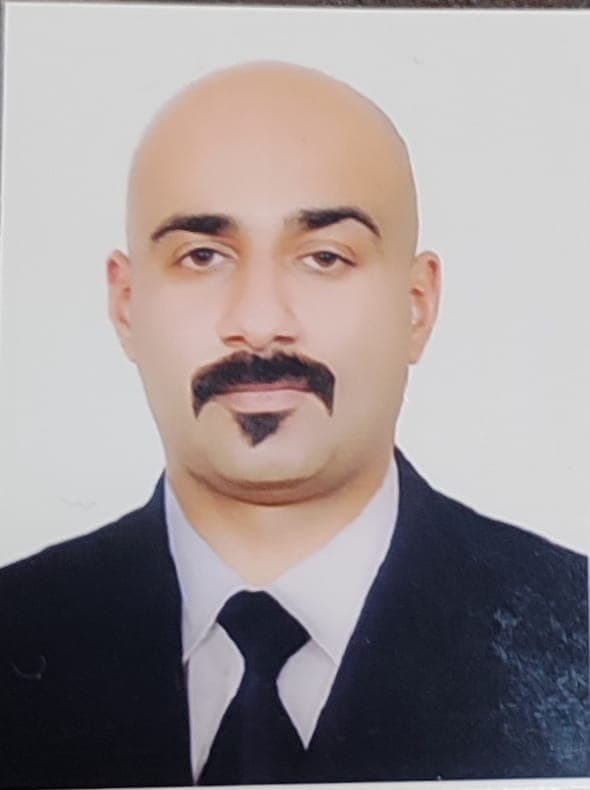 الاسم الرباعي : ايمن نجم عبد مهدي العبيديتاريخ الولادة :15-4-1992الشهادة : تاريخ الحصول عليها :دكتوراه5-7-2021التخصص العام :                                        القانون العامالتخصص الدقيق :القانون الجنائياللقب العلمي :   تاريخ الحصول عليه:مدرس20-2-2023عدد سنوات الخدمة في التعليم العالي :لا يوجدعدد سنوات الخدمة خارج التعليم العالي :لا يوجدالبريد الالكتروني : emann2023@uodiyala.edu.iqالجهة المانحة لشهادة البكلوريوس :  كلية اليرموك الجامعةالجهة المانحة لشهادة الماجستير : جامعة اجاريا نكرجوناالجهة المانحة لشهادة الدكتوراه :جامعة اجاريا نكرجوناعنوان دراسة الماجستير :دراسة عن الارهاب و التفسير القضائي للاحكام الموضوعية عنوان رسالة الدكتوراه :ضحايا الجريمة حقوقهم وحقوق الانسان في نظام العدالة الجنائية الهندي : دراسة نقديةتالوظيفةمكان العملالفترة من – الى1تدريسيكلية بلاد الرافدين الجامعة1-8-2022الى19-2-2023234تالجهة (الجامعة (الكلية)/المعهد )الفترة من – الىملاحظات1234تالجامعةالكليةالقسمالمادةالسنة الدراسية1234تالجامعةالكليةالقسمالمادةالسنة الدراسية1234تالجامعةالكليةالقسمعنوان الرسالة او الاطروحةالسنة الدراسية1234تالعنوانمكان الانعقادنوع المشاركة (بحث – حضور )السنة1حماية البيئة والقانون:نظرة الى المستقبلجامعة اجاريا نكرجونا الهندحضور20172ورشة عمل على مستوى الدولة حول قانون قضاء الاحداثجامعة اجاريا نكرجونا الهندحضور20163دراسة في احكام القانون الدولي الانساني وامكانية تطبيقها في العراقكلية بلاد الرافدينحضور20224تعنوان الدورةمكان الانعقادالسنة1الضمانات الاجرائية للمتهم عند اجراء التفتيش كلية بلاد الرافدين2022234تعنوان البحثمحل النشرالسنة1234تاسم المجلةالدولةعنوان البحثالعدد الذي نشر فيهالسنة1International journal of research -IJRالهندA Study on terrorism and judicial interpretation of substanctive provisionsVol-04.lssue-06 lssn:2348-6848May 20172TathapiالهندAdministrative governance of criminal justice system of india for the justification of the rights of victims of crimeIssn 2320-0693 vol.19 lssue 1 month june June 20203Journal of emerging technologies and lnnovative researchالهندRights of vicetims of crime in india with international perspectiveIssn ugc approved –journal no :63975 &5.87 volume 7 lssue 3March -20204تاسم الهيئةمحلية/دوليةتاريخ الانتسابمازال عضوا / انتهاء العضويةملاحظات1نقابة الاكادميين العراقيينمحلية1-6-2023مازال عضوا234تنوع الابداع او النشاطما حصل عليه (جائزة/شهادة تقديرية/كتاب شكر)الجهة المانحةعنوان النشاط او الابداعالسنة1234تعنوان الكتاباسم دار النشرسنة النشرعدد الطبعاتمنهجية / غير منهجية1234